Meldeformular Mannschaftsaufstellung  
Landesfinale JTFO WK IV 

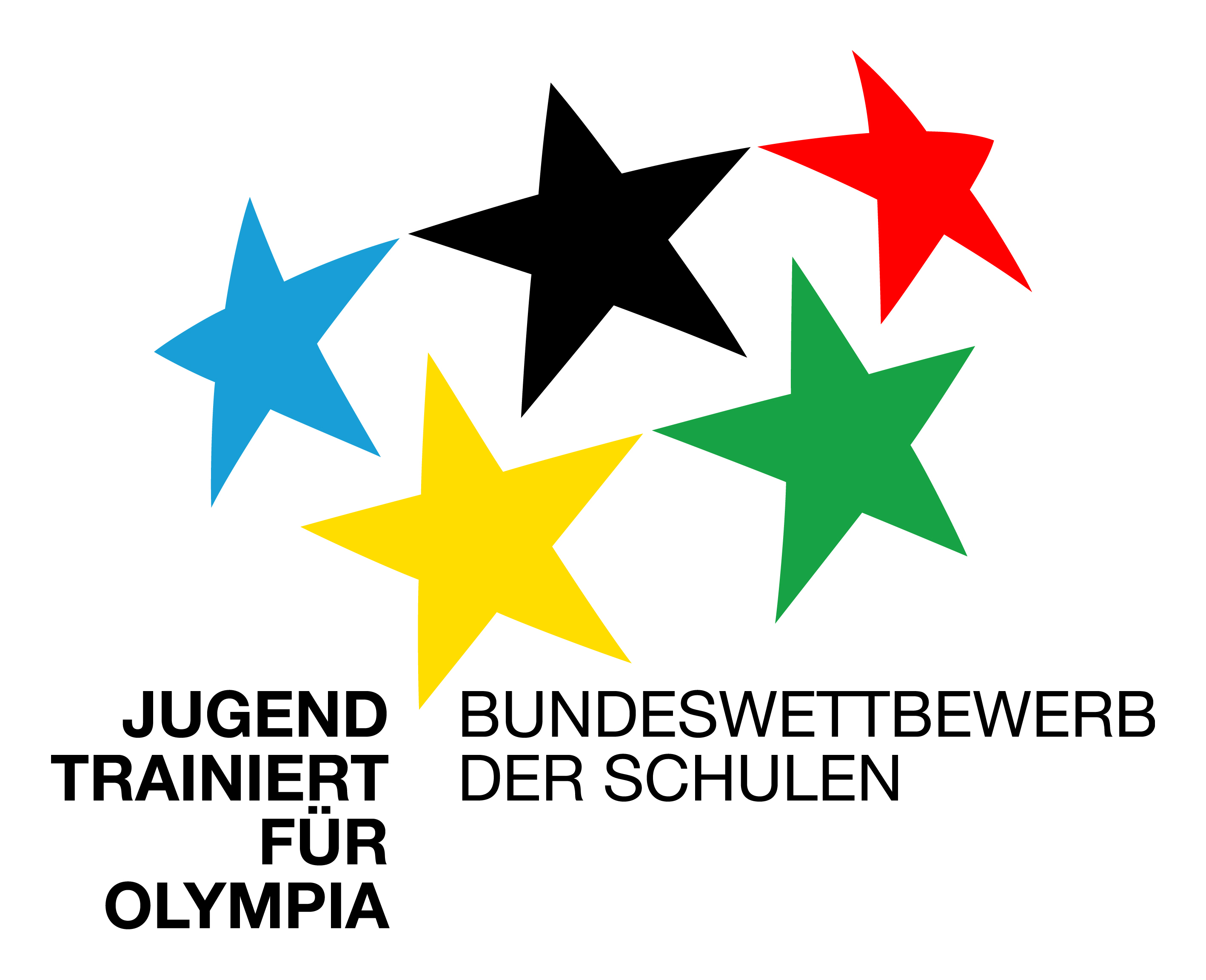 Die Schule:		____________________________________________________
Straße:	_________________________________________________________PLZ:_____________ Ort:_______________________________________________Telefon:___________________________Fax:______________________________
 Eine Lehrkraft oder bevollmächtigte Person muss als Aufsicht vor Ort sein.Name der Aufsichtsperson:		__________________________________E-Mail-Adresse der Aufsichtsperson:	__________________________________EinzelName des Mannschaftskapitäns:_________________________________________
Eine Mannschaft besteht mindestens aus 4 Schülerinnen und Schülern. Es können maximal 5 Schülerinnen und Schüler gemeldet werden.

Meldeschluss der Namen der Spieler/innen:  Mittwoch 12. Juli 2017, 10:00 Uhr

Die Meldung geht an den Golfverband Schleswig-Holstein e.V.Fax: 04521-830 665	E-Mail: gvsh@golf.de


Nr.Vorname und  NameEGA-VorgabeJahrgangClub12345